от 30 января  2019 года № 5О назначении публичных слушаний по вопросу изменения  вида разрешённого использования земельного участкаВ соответствии со статьями 5.1, 37 Градостроительного кодекса РФ, статьёй 28 Федерального закона от 06 октября 2003 года № 131-ФЗ                     «Об общих принципах организации местного самоуправления в Российской Федерации», руководствуясь Правилами землепользования и застройки муниципального образования «Ардинское сельское поселение, утвержденными решением Собрания депутатов Ардинского сельского поселения от 30.08.2018 №153, Положением о публичных слушаниях в муниципальном образовании «Ардинское сельское поселение», в целях выявления общественного мнения по проекту постановления администрации муниципального образования «Ардинское сельское поселение», рассмотрения предложений и рекомендаций по вышеуказанному проекту:1.	Назначить публичные слушания по вопросу изменения вида разрешённого использования земельного участка с кадастровым номером 12:03:1501002:405, расположенного по адресу: Республика Марий Эл, Килемарский район, д.Малая Арда, ул. Малоардинская, уч.18 «а»  с вида разрешенного использования «склады» на вид разрешенного использования «ведение личного подсобного хозяйства» на 28 февраля 2019 года   в 10.00 часов по адресу: с.Арда, ул.Школьная, д.5 Килемарского района Республики Марий Эл (помещение Администрации Ардинского сельского поселения).2.	Для организации и проведения публичных слушаний создать оргкомитет в следующем составе:	- Скворцова Светлана Викторовна - И.о главы администрации муниципального образования «Ардинское сельское поселение», председатель комиссии;Члены комиссии:- Сорокин Николай Викторович – глава муниципального образования «Ардинское сельское поселение»;-  Гусева Римма Исааковна - заведующая Ардинским  ОСО на дому ;	-Зиновьева Мария Витальевна - специалист администрации муниципального образования «Ардинского сельского поселения», секретарь комиссии.	3.	Предложения и замечания по вопросу, обсуждаемому на публичных слушаниях, могут быть представлены в срок до 27.02.2019 года.4.	Настоящее распоряжение обнародовать на информационном стенде администрации «Ардинское сельское поселение» и  разместить на официальном сайте администрации Ардинского сельского поселения в информационно-телекоммуникационной сети «Интернет».5.	Расходы, связанные с организацией и проведением публичных слушаний по вопросу предоставления разрешения на условно разрешенный вид использования земельного участка, несет физическое лицо, заинтересованное в предоставлении такого разрешения.6.	Контроль за исполнением настоящего распоряжения оставляю                       за собой. И.о. Главы администрации муниципального образован«Ардинское сельское поселение»                                            С.В. СкворцоваАРДЕ ПОСЕЛЕНИМУНИЦИПАЛЬНЫЙ ОБРАЗОВАНИАДМИНИСТРАЦИН              АДМИНИСТРАЦИЯМО «АРДИНСКОЕ СЕЛЬСКОЕ ПОСЕЛЕНИЕ»РАСПОРЯЖЕНИРАСПОРЯЖЕНИЕ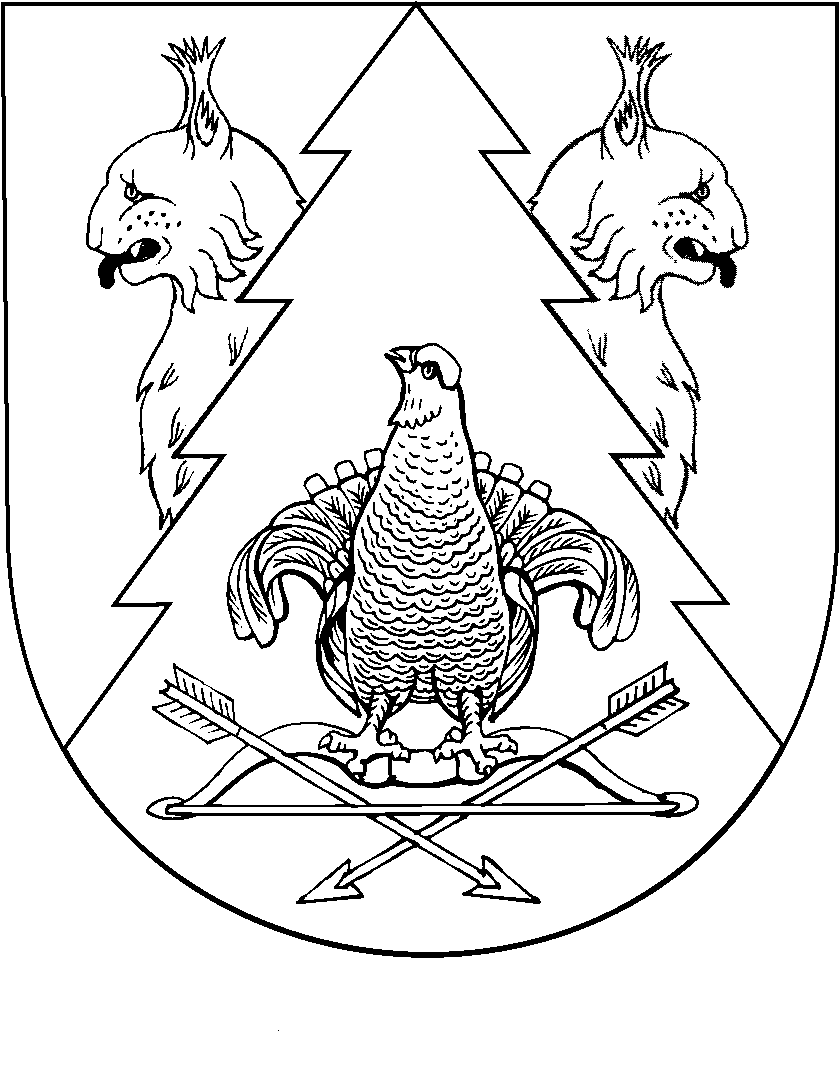 